Pracownia VI- Opracowała Agata Peszko TEMAT:  WIELKANOC  ZA  PASEM.1.„Pisankowy dyrygent” – nauka piosenki ; https://www.youtube.com/watch?v=UMl5kZ6DGas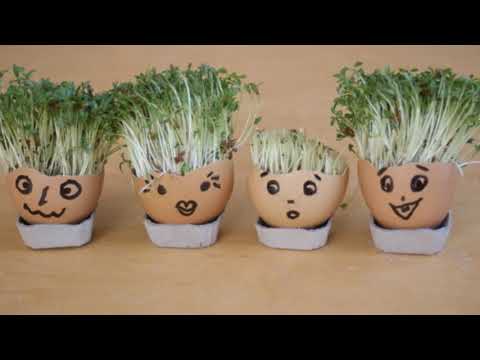 Bajkowe pisankimuz. Magdalena Mielnicka-Sypko, sł. Urszula PiotrowskaDo zajączka przyszła kurka:– Ko, ko, ko, ko – zagdakała.– Z koszem jajek na pisankiMama-kwoka mnie przysłała.Zając podparł się pod boki:– A to ci dopiero jajka!Namaluję na nich tęczęi na każdym będzie bajka.Ref.: Bajkowe pisanki, bajkowe.Rozdamy je z dobrym słowem,Świątecznym życzeniem,Wiosennym marzeniem.Bajkowe pisanki, bajkowe,Wesołą wiodą rozmowę,że wiosna za oknem,że w dyngus ktoś zmoknie.Rośnie żytko jak na drożdżachI zieleni się rzeżucha.Pisankowych opowieściZając słucha, kurka słucha.Z bukiecikiem srebrnych baziW gości wybrał się baranek,A dla niego mała kurkaKosz bajkowych ma pisanek.Ref.: Bajkowe pisanki, bajkowe.2. Zabawa dramowa inspirowana piosenką Bajkowe pisanki.  Po wysłuchaniu piosenki dzieci opowiadają, o czym była, następnie wybierają postać lub czynność, którą będą prezentować (np. skakanie zajączka, kurka/gdakanie, baranek/beczenie, malowanie pisanek, rosnąca rzeżucha, oblewanie na dyngusa). N. kredką lub pałeczką do sushi (imitują batutę) dyryguje wielkanocną orkiestrą, wprowadzając i zamykając kolejne odgłosy lub gesty. Początkowo można pobawić się bez piosenki. Gdy dzieci nabiorą pewności, wykonujemy ćwiczenie z podkładem    ( piosenką Bajkowe pisanki).  Dzieci mogą odegrać rolę dyrygenta.3. Zestaw ćwiczeń ruchowych :Należy przygotować: sznurek lub pasek, łyżkę ugotowane jajko. – „Skaczące pisanki” – dziecko stoi na wyznaczonej linii i skaczą do końca pokoju naśladując skaczące żabki. Po drodze wykonują obrót dookoła siebie i przechodzi przez sznurek lub pasek. – „Zające na łące” – dzieci wykonują zajęcze skoki (w przysiadzie – pierwsze ręce, później nogi) do wyznaczonego miejsca. Po drodze wykonują obrót dookoła siebie i przechodzą przez szarfę. – „Jajko na łyżce” –  Dziecko  trzymając w ustach łyżkę, a na niej gotowane jajko, pokonuje drogę do dookoła pokoju. – „Mówiąca pisanka” – dziecko stoi. Rodzic rzuca piłkę,  gracz łapie piłkę i czeka na hasło, np. Rzuć kucając!, Rzuć siedząc! lub Rzuć po uprzednim podskoku w górę!. Następnie przedszkolak zostaje na miejscu. - „Jajka i kurczęta” –  poruszanie się po sali w rytm dowolnej muzyki. Gdy R. wyłącza muzykę, dzieci reagują na jedno z poleceń. Gdy słyszą: Jajko, zwijają się w kulkę i turlają z boku na bok, na słowa: Kurczak chodzą po sali na ugiętych kolanach i machają rękoma jak skrzydłami.  4. „Dywanowe pisanki” – zabawa manualna.  Dziecko dostaje szarfę sznurek i materiały plastyczne: nakrętki, druciki kreatywne, patyczki po lodach, wstążki itp. Dziecko rozkłada na dywanie szarfę, sznurek – to będą pisanki – i ozdabia je otrzymanymi materiałami. 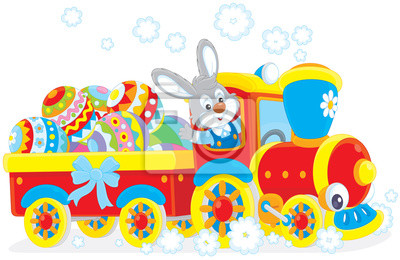 